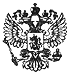 Постановление Пленума Верховного Суда РФ от 12 мая 2016 г. N 18 "О некоторых вопросах применения судами таможенного законодательства"     В целях обеспечения единства практики применения судами таможенногозаконодательства   Пленум   Верховного   Суда   Российской     Федерации,руководствуясь статьей 126 Конституции Российской Федерации, статьями 2 и5 Федерального конституционного закона от 5 февраля 2014 года N 3-ФКЗ "ОВерховном  Суде  Российской  Федерации",  постановляет  дать    следующиеразъяснения:     1. Правовое регулирование  таможенных  отношений    осуществляется всоответствии  с  Конституцией  Российской   Федерации,     международнымидоговорами, входящими согласно части 4 статьи 15 Конституции   РоссийскойФедерации в ее правовую систему, и законодательством Российской Федерациио таможенном деле.     К числу  указанных  международных  договоров  относится    Договор оЕвразийском экономическом союзе от 29 мая 2014 года (далее -  Договор   иСоюз  соответственно),  иные  международные   соглашения,     заключенныеРоссийской  Федерацией  с  государствами  -  членами   Союза,   другимигосударствами, международными организациями и образованиями.     В  соответствии  с  пунктом  1  статьи  101  Договора  до   принятияТаможенного кодекса Союза юридическая сила также сохраняется за Договоромо Таможенном кодексе Таможенного союза от 27 ноября 2009 года (далее - ТКТС, Кодекс), который имеет статус действующего для Российской   Федерациизаключенного ею международного договора.     2. Федеральный закон от 27 ноября 2010 года N 311-ФЗ "О   таможенномрегулировании в  Российской  Федерации"  (далее  -  Закон  о   таможенномрегулировании), являясь актом законодательства  Российской  Федерации  отаможенном деле, распространяет свое  действие  на  правовые   отношения,связанные с ввозом товаров  в  Российскую  Федерацию  и  их    вывозом изРоссийской Федерации как части единой таможенной территории Союза.     В случае  возникновения  коллизии  между  регулирующими   таможенныеотношения  нормами  права  Союза  (статья   6   Договора)     и   нормамизаконодательства Российской Федерации о таможенном деле в соответствии счастью 4 статьи 15 Конституции Российской Федерации применению   подлежитправо Союза.     Вместе  с  тем  судам  необходимо  принимать  во       внимание, чтоколлизионный приоритет права Союза не может приводить к нарушению прав исвобод граждан (организаций),  гарантированных  Конституцией   РоссийскойФедерации.  В  частности,  при  применении  норм  права  Союза,   которыеустанавливают (изменяют,  прекращают)  права  и  обязанности  по   уплатетаможенных платежей, использованию таможенных льгот, должен   учитыватьсяпринцип  недопустимости  придания  обратной  силы  новому     таможенномурегулированию, ухудшающему положение участников длящихся правоотношений.     3. Решения  и  распоряжения  постоянно  действующего   регулирующегооргана Союза - Евразийской экономической комиссии  (далее  -   Комиссия),принятые  в  рамках  ее  полномочий,  признаются  актами,   регулирующимитаможенные правоотношения  в  Российской  Федерации  как    государстве -участнике Союза, на основании статей 6 и 32 Договора.     Применяя  соответствующие  нормы  права  Союза,  принятые  в  сферетаможенного регулирования,  судам  также  следует  учитывать  акты  СудаЕвразийского экономического союза, вынесенные в соответствии с пунктом 39Статута Суда по результатам рассмотрения споров, связанных с реализациейположений Договора, иных международных договоров в рамках Союза и   (или)решений органов Союза.     4.  Действующее  в  Союзе  регулирование  по  вопросам   определениятаможенной стоимости ввозимых товаров  основано  на  принципах  и   общихправилах, установленных статьей VII Генерального соглашения по тарифам иторговле 1994 года (далее - ГАТТ 1994) и Соглашением по применению статьиVII  ГАТТ  1994  (пункт  3  статьи  1  Соглашения  между   ПравительствомРоссийской Федерации, Правительством Республики Беларусь и ПравительствомРеспублики Казахстан от 25 января 2008 года "Об  определении   таможеннойстоимости товаров, перемещаемых  через  таможенную  границу   Таможенногосоюза", далее - Соглашение).     Принимая во внимание изложенное, а также  присоединение   РоссийскойФедерации к Марракешскому соглашению об  учреждении  Всемирной   торговойорганизации от 15  апреля  1994  года  (далее  -  Соглашение    ВТО), приразрешении споров, связанных с таможенной оценкой ввозимых товаров, судамследует руководствоваться положениями статьи VII ГАТТ 1994 и   Соглашенияпо применению статьи VII ГАТТ 1994, которые входят в  состав   СоглашенияВТО в качестве его неотъемлемых частей.     При отсутствии  в  актах  таможенного  регулирования    положений поотдельным вопросам оценки товаров в таможенных целях,  их   недостаточнойполноте или определенности суды также  могут  учитывать   консультативныезаключения, информацию и рекомендации Всемирной таможенной   организации,принимаемые в соответствии с пунктом 2 статьи 18 Соглашения по применениюстатьи VII ГАТТ 1994.     5. Система оценки ввозимых товаров для таможенных целей, основаннаяна статье VII ГАТТ 1994, исходит из их действительной стоимости -   цены,по которой такие или аналогичные товары продаются или  предлагаются   дляпродажи при обычном ходе торговли в условиях полной конкуренции. При этомза основу определения действительной стоимости в  максимально   возможнойстепени  должна  приниматься  договорная  цена  товаров  и  не   должнаприниматься фиктивная или произвольная стоимость.     С учетом  данных  положений  примененная  сторонами   внешнеторговойсделки цена ввозимых товаров не может быть отклонена  по  мотиву   одноголишь несогласия таможенного органа с ее более низким уровнем в сравнениис ценами на однородные (идентичные) ввозимые товары или  ее  отличия   отуровня цен, установившегося во внутренней торговле.     Вместе с тем  судам  необходимо  учитывать,  что  одним  из   правилтаможенной оценки является наделение таможенных органов правом убеждатьсяв  достоверности  декларирования   таможенной   стоимости       исходя издействительной  стоимости  ввозимых  товаров,  которое    реализуется припроведении таможенного контроля  (статья  17  Соглашения  по   применениюстатьи VII ГАТТ 1994, пункт 5 статьи 2 Соглашения).     6. В соответствии с пунктом 4 статьи 65 ТК ТС и пунктом 3 статьи   2Соглашения лицо, декларирующее таможенную  стоимость  ввозимых   товаров,обязано подтвердить соответствие заявленных им сведений действительности(достоверность), представив в таможенный орган количественно определяемуюи документально подтвержденную информацию.     Принимая во внимание публичный характер таможенных   правоотношений,при оценке соблюдения  декларантом  (здесь  и  далее  также   -таможенныйпредставитель) данных требований  Кодекса  и  Соглашения  судам   следуетисходить из презумпции достоверности  представленной  информации,   бремяопровержения которой лежит на таможенном органе.     7. Выявление таможенным органом при проведении таможенного контролятоваров до их выпуска признаков  недостоверности  заявленной   таможеннойстоимости, отсутствия должного подтверждения сведений о стоимости сделки,используемых декларантом при определении таможенной стоимости,   являетсяоснованием для проведения  дополнительной  проверки  в    соответствии состатьей 69 ТК ТС и само  по  себе  не  может  выступать    основанием длякорректировки таможенной стоимости.     Признаки  недостоверности  сведений  о  стоимости   сделки   могутпроявляться,  в  частности,  в  ее  значительном  отличии  от   ценовойинформации, содержащейся в базах данных таможенных органов, по сделкам сидентичными  или  однородными  товарами,  ввезенными  при    сопоставимыхусловиях, а в случае отсутствия таких сделок - данных иных официальных и(или) общедоступных источников информации, включая сведения изготовителейи  официальных  распространителей  товаров,  а  также     товарно-ценовыхкаталогов.     Таможенная стоимость, определяемая по стоимости сделки с   ввозимымитоварами, не может считаться документально подтвержденной и количественноопределяемой, если декларант  не  представил  доказательства   совершениясделки, на основании которой приобретен товар, в любой не противоречащейзакону форме или содержащаяся в представленных им документах информация оцене (здесь  и  далее  также  -  предусмотренных  статьей  5   Соглашениядополнительных начислениях к  цене)  не  соотносится  с   количественнымихарактеристиками товара, или отсутствует информация об условиях поставкии оплаты товара.     Обратить внимание судов,  что  выявление  отдельных    недостатков воформлении   представленных   декларантом    документов       (договоров,спецификаций, счетов на оплату ввозимых товаров и др.), в соответствии стребованиями  гражданского  законодательства,  не  опровергающих   фактзаключения сделки на  определенных  условиях,  само  по  себе  не  можетявляться основанием для вывода о нарушении требований пункта 4 статьи 65Кодекса и пункта 3 статьи 2 Соглашения.     8.  Исходя  из  положений  статей  1,  16  Закона   о     таможенномрегулировании, согласно которым  к  целям  таможенного    регулирования иобязанностям таможенных органов относится обеспечение соблюдения прав   изаконных интересов лиц, осуществляющих деятельность, связанную с   ввозомтоваров в Российскую Федерацию, при проведении дополнительной проверки всоответствии со статьей 69 ТК ТС таможенный  орган  обязан   предоставитьдекларанту  реальную  возможность  устранения  возникших       сомнений вдостоверности заявленной им таможенной стоимости.     В целях надлежащей  реализации  прав  декларанта  таможенный   органобязан известить  его  об  основаниях,  по  которым    представленные припроведении дополнительной проверки в соответствии с абзацем вторым пункта3 статьи 69 Кодекса документы и сведения о товаре не устраняют имеющиесясомнения в достоверности заявленной таможенной стоимости, в том числе   сучетом иных собранных таможенным органом документов и полученных сведений(например, сведений, полученных от лиц, имеющих отношение к производству,перемещению и реализации товара, контрагентов  декларанта  и   таможенныхорганов иностранных государств).     Получив такое извещение, декларант  вправе  представить   возражения(пояснения) по выявленным таможенным  органом  признакам   недостоверногодекларирования таможенной стоимости (абзац третий пункта 3 статьи 69   ТКТС),  которые  должны  быть  учтены  таможенным  органом  при    принятииокончательного решения.     Срок  принятия   таможенным   органом   решения   по     результатамдополнительной проверки, предусмотренный  пунктом  19  Порядка   контролятаможенной стоимости (утвержден решением Комиссии Таможенного союза от 20сентября 2010 года N 376), в этом случае не может считаться   нарушенным,если соответствующее решение принято в течение тридцати календарных днейпосле представления декларантом указанных возражений (пояснений).     9. Определение таможенной стоимости ввозимых товаров в соответствиис  Соглашением,  исходя  из  принципов,  установленных     Соглашением поприменению статьи VII  ГАТТ  1994,  должно  основываться  на   критериях,совместимых с коммерческой практикой.     В связи с этим предусмотренная пунктом 3 статьи 69 ТК ТС обязанностьпредставления  по  требованию   таможенного   органа       документов дляподтверждения заявленной таможенной стоимости может  быть  возложена   надекларанта только в отношении тех документов, которыми тот обладает либодолжен располагать в силу закона или обычаев делового оборота.     В частности, от лица, ввозящего на таможенную территорию  товар   поцене,  значительно  отличающейся   от   сопоставимых   цен     идентичных(однородных) товаров, в целях исполнения требований пункта 4 статьи 65 ипункта 3 статьи 69 Кодекса разумно ожидать поведения,  направленного   назаблаговременное собирание доказательств, подтверждающих   действительноеприобретение товара по такой цене и доступных для получения  в   условияхвнешнеторгового оборота.     10. Согласно пункту 1 статьи 68 ТК ТС единственным  основанием   дляпринятия таможенным органом решения о корректировке таможенной стоимостиявляется ее недостоверное заявление декларантом в том числе  в  связи  сиспользованием сведений, не отвечающих требованиям пункта  4  статьи   65Кодекса и пункта 3 статьи 2 Соглашения.     В связи с этим при разрешении споров о правомерности   корректировкитаможенной  стоимости   судам   следует   учитывать,   какие   признакинедостоверного заявления таможенной стоимости были установлены таможенныморганом  и  нашли  свое  подтверждение  в  ходе  проведения   таможенногоконтроля,  в  том  числе  с  учетом  документов  (сведений),    собранныхтаможенным органом и дополнительно представленных декларантом.     Непредставление декларантом дополнительных  документов   (сведений),обосновывающих заявленную им таможенную стоимость товара, само по себе неможет  повлечь  принятие  таможенным  органом  решения  о   корректировкетаможенной стоимости  товара,  если  у  декларанта  имелись   объективныепрепятствия  к  представлению  запрошенных  документов       (сведений) исоответствующие объяснения даны таможенному органу.     Вместе с тем при сохранении  сомнений  в  достоверности   заявленнойдекларантом  таможенной  стоимости,  не  устраненных   по     результатамдополнительной проверки, по смыслу пункта 4 статьи 69 Кодекса, решение окорректировке таможенной стоимости может быть принято таможенным органомс учетом информации, имеющейся  в  его  распоряжении  и    указывающей наподтверждение выявленных признаков недостоверности.     11. Рассматривая споры  о  правомерности  корректировки   таможеннойстоимости,  произведенной  в  рамках  таможенного  контроля  до   выпускатоваров, судам следует учитывать, что исходя из взаимосвязанных положенийстатей 65 - 69 ТК ТС  решение  о  корректировке  принимается   таможенныморганом в соответствии с тем объемом документов и сведений, которые былиим собраны и раскрыты декларантом на данной стадии.     Ввиду  того,  что  судебное  разбирательство  не  должно   подменятьосуществление таможенного контроля  в  соответствующей   административнойпроцедуре, новые доказательства признаются относимыми к делу и могут бытьприняты (истребованы) судом, если ходатайствующее об этом лицо обосновалоналичие объективных препятствий  для  получения  этих    доказательств довынесения  оспариваемого  решения  таможенного  органа  (пункты  8,   9настоящего постановления).     В частности, новые доказательства могут быть приняты судом, если состороны таможенного органа декларанту  не  была  обеспечена   возможностьустранения сомнений в  достоверности  заявленной  таможенной   стоимости.Представляемые таможенным органом новые доказательства принимаются судом,если обоснованы объективные причины, препятствовавшие их   своевременномуполучению до вынесения решения о корректировке таможенной стоимости.     В этих случаях суд по ходатайству лица, участвующего в деле, вправев целях предоставления другой стороне возможности ознакомления с   новымидоказательствами и представления опровергающих их доказательств объявитьперерыв в судебном заседании или отложить судебное разбирательство.     12. Обратить внимание судов,  что  принятие  таможенной   стоимости,заявленной декларантом при ввозе товара, либо ее корректировка в   рамкахтаможенного контроля, проводимого до выпуска товаров, не исключает праватаможенных органов  на  проведение  таможенных  проверок  после   выпускатоваров (статьи 99, 122 ТК ТС).     Вместе с тем проведение таких проверок не должно быть направлено напреодоление законной силы судебных актов, которыми ранее разрешен спор озаконности  корректировки  таможенной  стоимости,       осуществленной порезультатам таможенного контроля до выпуска товаров.     В  частности,  таможенный  орган  не  вправе  выносить     решение окорректировке таможенной стоимости, основанное на тех же обстоятельствахее недостоверного заявления, которые являлись предметом  оценки  суда  ипослужили основанием  для  признания  недействительным  ранее   принятогорешения о корректировке (например, если вновь принятое таможенным органомрешение  воспроизводит  по  существу  то  же  обоснование   корректировкитаможенной стоимости, которое было изложено в ранее принятом  решении   ипризнано судом ошибочным).     13. Внесенные в декларацию на товары сведения могут  быть   изменены(дополнены) после выпуска товаров  по  инициативе  декларанта,    если имвыявлена  недостоверность  сведений,  в  том  числе  влекущих    за собойизменение размера  исчисленных  и  (или)  подлежащих  уплате   таможенныхплатежей (пункт 2 статьи 191 ТК ТС и пункт 11 Порядка внесения измененийи (или)  дополнений  в  сведения,  указанные  в  декларации  на   товары,утвержденного решением Комиссии от 10 декабря 2013 года N 289).     С учетом этих положений, принятие решения о корректировке таможеннойстоимости в рамках таможенного контроля до выпуска товаров  не   являетсяпрепятствием для последующего изменения по инициативе декларанта сведенийо таможенной стоимости.     14. Согласно изложенному в пункте 1  статьи  2  Соглашения   правилупоследовательного применения методов определения таможенной стоимости приневозможности  использования  первого  метода  (по  стоимости    сделки сввозимыми товарами) каждый последующий метод применяется, если таможеннаястоимость не  может  быть  определена  путем  использования   предыдущегометода.     Судам  следует  учитывать,  что  в  соответствии  с  данной  нормойСоглашения  в  случае  невозможности  применения  первого  метода  междутаможенным органом и декларантом могут проводиться консультации в   целяхобоснованного выбора иной основы для таможенной оценки - стоимости сделокс идентичными либо с однородными товарами.     В связи с этим при рассмотрении споров, связанных  с   правильностьювыбора метода определения таможенной стоимости, таможенный орган   вправессылаться на отсутствие у  него  ценовой  информации  для   использованиясоответствующего метода в случае подтверждения  невозможности   получениятакой информации либо при отказе декларанта в представлении   необходимыхсведений в рамках проведенных с ним в соответствии с пунктом 1 статьи   2Соглашения консультаций.     15. Рассматривая  споры,  связанные  с  обоснованностью   примененияпервого метода, судам необходимо принимать во внимание, что данный методисходит из учета фактической цены товаров, уплачиваемой  или   подлежащейуплате при их продаже, увеличенной  на  ряд  дополнительных   начислений,перечень которых приведен в статье 5 Соглашения.     Под продажей при этом  следует  понимать  сделки,    направленные навозмездный  переход  права  собственности  на   соответствующий   товар(например, купля-продажа, поставка, отступное), условия которых позволяютустановить цену, уплачиваемую или подлежащую уплате  за  товар  для   еговывоза на таможенную территорию Союза.     Не указанные в статье 5 Соглашения расходы покупателя, в том   числесвязанные  с  оплатой  отдельных  услуг  продавца  и   не     относящиесянепосредственно к цене ввозимых  на  таможенную  территорию    товаров, втаможенную стоимость не включаются (например, выделенные в цене договоракупли-продажи проценты за предоставленную отсрочку или рассрочку в оплатетовара).     Применительно к данным положениям статьи 5 Соглашения в случае ввозатовара на основании договора выкупного лизинга его таможенной стоимостьюне может признаваться общая сумма лизинговых платежей, включающая в себявозмещение  затрат  лизинговой  компании,  не  относящихся  к   стоимостипредмета лизинга как товара, подвергаемого таможенной оценке.     16. В соответствии с пунктом  3  статьи  5  Соглашения   последующиеметоды  таможенной  оценки  используются  при  отсутствии    достоверной,количественно определяемой и  документально  подтвержденной   информации,необходимой для осуществления дополнительных начислений к цене   товаров,предусмотренных данной статьей.     Следовательно, неполнота заявления декларантом одного или несколькихдополнительных начислений не является основанием для отказа в применениипервого  метода  определения  таможенной  стоимости,  если    декларантомпредставлены и (или) имеются в распоряжении таможенного органа отвечающиетребованиям пункта 4 статьи 65 ТК ТС и  пункта  3  статьи  2   Соглашениядокументы (сведения), позволяющие правильно учесть такие   дополнительныеначисления.     17. По смыслу пункта 1 статьи 4 Соглашения,  примененная   сторонамисделки цена, фактически уплаченная или  подлежащая  уплате  за   ввозимыетовары, признается неприемлемой для целей таможенной оценки, несмотря надостоверность  представленных  декларантом  сведений,  если   установленыусловия или обязательства, влияние которых на продажу или цену   ввозимыхна таможенную  территорию  товаров  невозможно  измерить  в   стоимостном(денежном) выражении.     Судам следует учитывать, что основанный на данной норме   Соглашенияотказ  таможенного  органа  от  применения  первого  метода   определениятаможенной стоимости должен быть обоснован наличием  конкретных   условийили обязательств (в том  числе  информация  о  которых  не   представленадекларантом таможенному органу), способных оказывать такое влияние.     К числу рассматриваемых условий и обязательств, например, могут бытьотнесены принятие покупателем на себя обязательства  по   дополнительномуприобретению  иных  товаров,  установление  цены  ввозимых      товаров взависимости от цены товаров или услуг, реализуемых во встречном порядке.     18. Не включенные в цену товаров платежи за использование   объектовинтеллектуальной собственности (далее - роялти) учитываются  в   качествеодного из дополнительных начислений к цене в соответствии со  статьей   5Соглашения при выполнении в совокупности двух  требований:  эти   платежиотносятся к ввозимым товарам и уплата роялти является  условием   продажиоцениваемых товаров (прямо или косвенно) для  их  вывоза  на   таможеннуютерриторию Союза.     При выполнении данных требований само по себе заключение договора синым, чем продавец товара, правообладателем  не  препятствует   включениюуплачиваемых на  основании  такого  договора  роялти  в   соответствующемразмере в таможенную стоимость оцениваемых товаров.     19.  Согласно  положениям  пунктов  1  и  3  статьи  4    Соглашениявзаимосвязь сторон  договора  влечет  невозможность  применения   первогометода определения таможенной стоимости, если такая взаимосвязь   оказалавлияние на цену, уплачиваемую или подлежащую уплате за товар.     В случае возникновения спора  о  правомерности  применения   первогометода на таможенном органе лежит бремя доказывания признаков того,   чтовзаимосвязь сторон могла повлиять на цену (пункт 4 статьи 4 Соглашения),а на декларанте - обязанность доказать, что  фактически  уплаченная   илиподлежащая уплате за товар цена была установлена в отсутствие влияния нанее взаимосвязи сторон сделки (пункты 4.1, 4.2 статьи 4 Соглашения).     Обратить  внимание  судов,  что  условия,  при   наличии   которыхсоответствующие лица признаются взаимосвязанными  для  целей   таможеннойоценки товаров, ввозимых на  таможенную  территорию  Союза,   установленыпунктом 1 статьи 3 Соглашения.     20.  Положениями  пунктов  1-3  статьи  52  ТК  ТС     предусмотренаклассификация товаров по единой Товарной номенклатуре внешнеэкономическойдеятельности (далее - ТН ВЭД) при их таможенном декларировании, в случаеневерности  которой  таможенные  органы  вправе  принимать     решения поклассификации.     Обоснованность классификационного решения проверяется судом   исходяиз оценки представленных таможенным органом и декларантом доказательств,подтверждающих  сведения  о  признаках   (свойствах,     характеристиках)декларируемого товара, имеющих значение для его правильной классификациисогласно ТН ВЭД, при  этом  суду  надлежит  руководствоваться   Основнымиправилами интерпретации ТН ВЭД, а также принятыми в соответствии с   нимина основании пунктов 6, 7 статьи 52  Кодекса  решениями   (разъяснениями)Комиссии   и   (или)   федерального   органа       исполнительной власти,уполномоченного в области таможенного дела, по  классификации   отдельныхвидов товаров, если такие решения и  разъяснения  относятся  к   спорномутовару.     При проверке доводов участников спора о правильности   классификациитоваров судами могут учитываться Пояснения  к  ТН  ВЭД,   рекомендованныеКомиссией в  качестве  вспомогательных  рабочих  материалов,   призванныхобеспечить единообразную интерпретацию и  применение  ТН  ВЭД,  а   такжерекомендации и разъяснения по классификации  товаров,  данные   Всемирнойтаможенной  организацией  в  соответствии  со  статьей  7   Международнойконвенции о Гармонизированной системе описания и кодирования товаров   от14 июня 1983 года, в отношении которых Российская Федерация не заявила оботказе в их применении.     Основанием    для    вывода    о    незаконности    оспариваемогоклассификационного решения является  неправильная  классификация   товаратаможенным органом. В судебном акте,  при  наличии  к  тому   достаточныхдоказательств, также может содержаться вывод о  верности   классификации,произведенной декларантом, и об отсутствии в связи с этим у   таможенногооргана предусмотренного  пунктом  3  статьи  52  Кодекса    основания дляпринятия решения об иной классификации товара.     21. В целях компенсации  потерь  казны,  вызванных   несвоевременнымпоступлением таможенных пошлин и налогов, за каждый день просрочки в   ихуплате взимаются пени, уменьшение начисленного размера которых,  в   силучасти 4 статьи 151 Закона о таможенном регулировании, не допускается.     Вместе с тем с учетом того, что в соответствии с частью 1 статьи 158Закона  о  таможенном  регулировании  таможенный   орган     осуществляетсамостоятельное (без заявления декларанта) взыскание таможенных платежейза счет неизрасходованных остатков авансовых платежей и денежного залога,излишне уплаченных  (взысканных)  таможенных  платежей  в   установленныйчастью 2 той же статьи срок, несовершение или несвоевременное совершениеуказанных действий исключает начисление пеней за соответствующий период,поскольку  потери  казны  в  данном  случае  обусловлены     бездействиемтаможенного органа.     Исходя из принципа защиты правомерных ожиданий пени также не   могутвзиматься в случаях, если декларант  добросовестно  следовал   письменнымразъяснениям уполномоченного федерального органа исполнительной власти оприменении таможенного законодательства, данных ему либо неопределенномукругу  лиц,  письменным   консультациям,   полученным       декларантом всоответствии  со  статьей  52  Закона  о  таможенном     регулировании отнаделенных  соответствующей  компетенцией  должностных  лиц    таможенныхорганов.     22.  Предусмотренный  частью  5  статьи  152  Закона  о   таможенномрегулировании десятидневный  срок  для  направления  таможенным   органомтребования об уплате таможенных  платежей  не  является   пресекательным,поскольку с его истечением право требовать уплаты таможенных платежей непрекращается.     Направление указанного  требования  за  пределами  этого    срока непрепятствует  принудительному  взысканию  таможенных   платежей,   еслитребование выставлено  в  пределах  трехлетнего  пресекательного   срока,исчисляемого в соответствии с пунктом 1 части  5  статьи  150    Закона отаможенном регулировании:     со дня истечения срока уплаты  таможенных  платежей,  либо  со  дняобнаружения факта неуплаты таможенных  пошлин,  налогов  при   проведениитаможенного контроля после выпуска товаров, поименованных в подпункте   1пункта 1 статьи 200 ТК ТС, либо     со дня наступления события, влекущего  обязанность  лиц   уплачиватьтаможенные пошлины, налоги, предусмотренные таможенным законодательством.     Установленный пунктом 1 части 5  статьи  150  Закона  о   таможенномрегулировании пресекательный срок распространяется  также  на   обращениетаможенного органа за принудительным взысканием в суд.     23.  Наделяя  таможенные   органы   компетенцией   по     проведениюведомственного контроля за законностью решений,  действий   (бездействия)нижестоящих  таможенных  органов,  статья  24   Закона   о     таможенномрегулировании не устанавливает предельный срок его осуществления.     Однако отсутствие данного срока не  исключает  необходимости   учетатрехлетнего срока таможенного контроля, проводимого после выпуска товаров(часть 2 статьи 164 Закона о таможенном регулировании), если в результатепроведения ведомственного контроля  затрагиваются  права  и   обязанностидекларанта,  например,  на  нижестоящий  таможенный  орган    возлагаетсяобязанность по принятию решения  о  корректировке  таможенной   стоимостивзамен отмененного решения.     В связи с этим судам следует исходить из того, что новое решение   всфере таможенного дела может быть принято в отношении декларанта лишь   впорядке проведения таможенного  контроля  и  в  пределах   установленногочастью 2 статьи 164 Закона о таможенном регулировании срока.     24. Обратить внимание судов, что оспаривание требований  об   уплатетаможенных платежей и иных решений (действий), принятых (совершенных) припринудительном взыскании таможенных пошлин и налогов  в  соответствии  сположениями главы 18 Закона о таможенном регулировании, возможно  в   томчисле по мотиву неправомерности начисления таможенных платежей.     В случае обращения таможенного органа в  соответствии  с    частью 2статьи 150 Закона о таможенном регулировании с требованием  о   взысканиитаможенных платежей судам  следует  исходить  из  того,  что   непринятиедекларантом мер к оспариванию решений таможенного  органа,  влияющих   наисчисление  таможенных  платежей  (здесь  и  далее  -  о    корректировкетаможенной стоимости, о классификации товаров, о происхождении товаров ит.п.),  не  должно  рассматриваться  как   согласие   с     предъявленнымтребованием, обоснованность которого подлежит проверке судом по существу.     25. По смыслу положений части 1 статьи 150 и  части  1  статьи   157Закона о таможенном регулировании, принудительное  взыскание   таможенныхпошлин и налогов может осуществляться в  том  числе  за  счет   стоимостиввозимых товаров, которые не приобрели статуса товаров Союза.     В связи с этим судам следует учитывать, что взыскание задолженностипо соответствующим таможенным платежам не может  производиться  с   лица,приобретшего право собственности на товар после его  выпуска   таможенныморганом, если иное прямо не установлено  законодательством  (статья   114Закона о таможенном регулировании).     26. Право на обжалование решений, действий (бездействия) таможенныхорганов предоставлено в равной мере лицам, как избравшим административныйспособ обжалования в вышестоящий таможенный орган,  так  и   обратившимсянепосредственно в суд (часть 2 статьи 37, часть 8  статьи  48    Закона отаможенном регулировании). Поскольку  лицо,  избравшее   административныйспособ обжалования, не может быть ограничено в праве на судебную защиту,период административного  обжалования  решений,  действий   (бездействия)таможенного органа, в том числе  если  жалоба  не  была    рассмотрена посуществу, не включается в срок обращения в суд.     27. Согласно статье 147 Закона о таможенном  регулировании   излишнеуплаченные или излишне взысканные  суммы  таможенных  платежей   подлежатвозврату   таможенным   органом   по   заявлению         плательщика (егоправопреемника).     При разрешении споров, связанных с возвратом  таможенных   платежей,судам следует исходить из того, что таможенные пошлины, налоги считаютсявзысканными, если  их  перечисление  в  бюджет  произведено  в    связи спринятием соответствующего  решения  таможенного  органа,    влияющего наисчисление таможенных платежей.     Следовательно, добровольное  внесение  изменений  в    декларацию натовары и перечисление таможенных платежей в соответствии с внесенными воисполнение решения таможенного органа изменениями со стороны   декларантане является препятствием для последующего возврата таких  платежей,   какизлишне взысканных.     28. Согласно подпункту 3 пункта 1 статьи  70  ТК  ТС  к   таможеннымплатежам относится в том числе налог на добавленную стоимость, взимаемыйпри ввозе товаров, возврат которого производится по правилам статьи   147Закона о таможенном регулировании вне зависимости от состояния   расчетовпо налогу на добавленную стоимость, учитываемых налоговыми органами.     Поскольку возврат налога  таможенным  органом  является   основаниемкорректировки (восстановления) предоставленного ранее налогового   вычетаприменительно к  пункту  3  статьи  170  Налогового  кодекса   РоссийскойФедерации,  о  факте  возврата  таможенный   орган   вправе     уведомитьсоответствующую налоговую инспекцию.     29. К заявлению о возврате излишне уплаченных или излишне взысканныхсумм  таможенных  пошлин,   налогов   должны   прилагаться     документы,подтверждающие факт их излишней уплаты или взыскания (часть 2 статьи 147Закона о таможенном регулировании).     По смыслу данной нормы закона во взаимосвязи с пунктом 2 статьи 191ТК ТС, квалификация таможенных платежей как внесенных в  бюджет   излишнезависит от совершения декларантом действий по изменению   соответствующихсведений в декларации на товары после  их  выпуска,  если  эти   сведениявлияют на исчисление таможенных платежей.     Исходя из данных положений заявление о возврате излишне   уплаченных(взысканных) таможенных платежей подлежит рассмотрению, если одновременнос  его  подачей  или  ранее  декларантом  было  инициировано     внесениесоответствующих изменений в декларацию на товары и  в  таможенный   органпредставлены  документы,  подтверждающие  необходимость  внесения   такихизменений.     Вместе с тем, принимая во внимание, что законодательством РоссийскойФедерации о таможенном деле не установлен иной срок возврата   таможенныхплатежей  в  связи  с  обращением  декларанта  об  изменении    сведений,отраженных в декларации на товары, судам следует исходить из  того,   чтозаявление о возврате должно быть исполнено таможенным органом не позднеепредусмотренного частью 6 статьи 147 Закона о  таможенном   регулированиисрока, составляющего один месяц с момента подачи заявления.     30. В случае признания судом незаконным решения таможенного органа,влияющего на исчисление таможенных платежей, либо  отказа   (бездействия)таможенного органа во внесении изменений в декларацию на товар и (или) ввозврате  таможенных  платежей,  в  целях  полного    восстановления правплательщика на таможенные органы в судебном акте возлагается обязанностьпо  возврату  из  бюджета  излишне  уплаченных  (взысканных)    платежей,окончательный размер которых определяется таможенным органом  на   стадииисполнения решения суда. При этом  отдельного  обращения    плательщика сзаявлением о возврате соответствующих сумм  в  порядке,   предусмотренномстатьей  147  Закона  о  таможенном  регулировании,  в  этом    случае нетребуется.     Если при рассмотрении дела установлена сумма  таможенных   платежей,излишне уплаченных (взысканных) в связи с принятием  таможенным   органомоспоренного  решения,  совершенными   им   действиями     (бездействием),обязанность по возврату из бюджета соответствующих сумм  платежей   можетбыть возложена судом на таможенный орган в конкретном размере, который втаком случае указывается в резолютивной части судебного акта.     31. При несоблюдении установленного частью 6 статьи  147  Закона  отаможенном регулировании срока возврата таможенных платежей в том   числепо причине отказа (бездействия) таможенного органа во внесении измененийв сведения, указанные в  декларации  на  товары,  заинтересованное   лицовправе обратиться непосредственно в суд с  имущественным  требованием  овозложении на таможенный орган обязанности по возврату излишне уплаченных(взысканных) таможенных платежей  в  течение  трех  лет  со  дня,  когдаплательщик узнал или должен был узнать о нарушении своего права.     Заявленное требование должно быть  рассмотрено  судом  по   существунезависимо от того, оспаривался ли в отдельном  судебном  порядке   отказ(бездействие)  таможенного  органа  в   возврате   излишне     уплаченных(взысканных) сумм.     32. Пропуск установленного частью 2 статьи 148 Закона о   таможенномрегулировании  сокращенного  срока  обращения  в  таможенный     орган завозвратом таможенных платежей в случаях,  не  связанных  с  их   излишнимвнесением в бюджет, не  препятствует  заинтересованному  лицу  в   защитесвоего права путем обращения в суд с отдельным имущественным требованиемо возложении на таможенный орган обязанности по возврату соответствующихсумм из бюджета, если при этом не истек  общий  срок  исковой   давности,составляющий три года.     33. Выплата предусмотренных частью 6 статьи 147 Закона о таможенномрегулировании процентов направлена на  компенсацию  потерь,   причиненныхнезаконным изъятием денежных средств у частного субъекта.     В связи с этим судам следует  учитывать,  что  в  случае   излишнеговзыскания  таможенных  платежей  установленные  данной  нормой   процентыначисляются со дня, следующего за днем их уплаты в бюджет, определяемогов соответствии со статьей 117 Закона о таможенном регулировании, до датыфактического возврата  не  только  в  случае  принудительного   взысканиятаможенным органом, но и в случае, если перечисление  взыскиваемых   суммпроизведено  добровольно   во   исполнение   соответствующего   решениятаможенного органа.     Если квалификация таможенных  платежей  как  поступивших  в   бюджетизлишне обусловлена внесением по инициативе плательщика   соответствующихизменений в указанные в декларации сведения о товарах после их   выпуска,предусмотренные частью 6 статьи 147 Закона  о  таможенном   регулированиипроценты начисляются не ранее дня, следующего за  днем  истечения   срокарассмотрения заявления о возврате таможенных платежей.     При этом расчет процентов производится по  ставке   рефинансированияЦентрального банка Российской Федерации, деленной на  фактическое   числодней в соответствующем году (365 или 366 дней), поскольку данная   ставкаявляется годовой.     Предусмотренные  частью  6  статьи   147   Закона   о     таможенномрегулировании проценты не начисляются, если излишне поступившие в бюджеттаможенные платежи учитывались при решении вопроса о начислении  пени   всвязи с возникшей за этот же  период  задолженностью  плательщика   передбюджетом (абзац второй пункта 21 настоящего постановления).     34. В соответствии со статьей 122 Закона о таможенном регулированииплательщик имеет право на возврат денежных средств,  ранее  внесенных  всчет уплаты таможенных пошлин, налогов и  таможенных  сборов   (авансовыеплатежи), которое, по общему правилу, может быть реализовано  в   течениетрех лет со  дня  последнего  распоряжения  об  использовании   авансовыхплатежей.     При применении данной нормы Закона о таможенном регулировании судамнеобходимо учитывать, что, если списание авансовых платежей производилоськак в добровольном, так и принудительном  порядке  (взамен   распоряженияплательщика), срок возврата неиспользованного остатка авансовых платежейисчисляется с даты совершения последнего из указанных действий.     35. При установлении правового статуса  физических  лиц  для   целейтаможенного регулирования судам следует учитывать содержание подпунктов 9и 14 пункта 1 статьи 4 ТК ТС, предусматривающих,  что  постоянное   местожительства физического лица в государстве - участнике таможенного   союзаявляется обстоятельством,  разграничивающим  принадлежность   физическоголица к лицам государства - члена таможенного союза либо его отнесение   ккатегории иностранных лиц. Для указанных целей  гражданство   физическоголица не имеет определяющего значения.     36. Согласно статьям 354, 355 ТК ТС товары для личного   пользованияпри  перемещении  через   таможенную   границу   подлежат     таможенномудекларированию и выпуску  для  личного  пользования  без    помещения подтаможенные процедуры.     Отнесение  к  товарам,  предназначенным  для  личного   пользования,осуществляется исходя из  совокупности  следующих  критериев:   сведений,указанных в заявлении физического лица о перемещаемых  товарах  и   самомлице, характера товаров, определяемого их потребительскими свойствами   итрадиционной практикой применения и  использования  в  быту,   количестватоваров, которое оценивается с учетом их однородности (например,   одногонаименования,  размера,  фасона,  цвета)  и  свидетельствует  о   явномпревышении обычной потребности физического лица и членов  его  семьи,  атакже частоты пересечения физическим лицом и (или) перемещения им либо вего адрес товаров через таможенную границу (то есть количества однородныхтоваров и числа их перемещений за период времени) (статья  3   Соглашениямежду Правительством  Российской  Федерации,  Правительством   РеспубликиБеларусь и Правительством Республики Казахстан от 18 июня 2010  года   "Опорядке перемещения физическими лицами товаров для  личного   пользованиячерез таможенную  границу  таможенного  союза  и  совершения   таможенныхопераций, связанных с их выпуском", подпункт 36 пункта 1 статьи 4 ТК ТС).     Установление факта последующей продажи товаров лицом, переместившимего через  таможенную  границу,  само  по  себе  не    свидетельствует обиспользования  такого  товара  не  в  личных  целях.         Вместе с темсистематическая (более двух раз) продажа лицом  товара,  ввезённого   дляличного пользования, может являться основанием для отказа в освобожденииот уплаты таможенных пошлин, налогов либо для отказа в применении порядкауплаты таможенных пошлин, налогов, предусмотренного статьей 360 ТК ТС.     37. При разрешении споров, связанных с уплатой  ввозных   таможенныхпошлин, налогов в случае  уничтожения  (безвозвратной  утраты)   временноввезенных  транспортных  средств,  зарегистрированных   на     территориииностранных государств, вследствие аварии или действия непреодолимой силы(далее - авария), судам следует учитывать положения пункта 2 статьи   80,пункта 2 статьи 283 и пункта  6  статьи  358  ТК  ТС,   предусматривающихвозможность прекращения обязанности по уплате таможенных пошлин, налогов.     Оценивая обоснованность отказа таможенного органа в признании фактааварии,  судам  необходимо  исходить  из  того,   что   о     прекращениисуществования транспортного средства (его конструктивной  гибели)   можетсвидетельствовать  невозможность   проведения   ремонта     поврежденногоимущества либо превышение стоимости ремонта  по  отношению  к   стоимостиданного транспортного средства на  момент  аварии  либо  равенство   этихстоимостей.     Обстоятельством,  исключающим  обязанность  по  уплате    таможенныхплатежей, также может признаваться  неправомерное  завладение   (хищение,угон) транспортным  средством,  в  результате  которого    невозможен егообязательный вывоз.     При  этом  судам  необходимо  проверять,  обращалось  ли    лицо   вкомпетентные органы по факту хищения (угона) транспортного  средства,   атакже выяснять иные обстоятельства, связанные с  выбытием   транспортногосредства  из  владения  декларанта,  в  том  числе  учитывать   сведения,характеризующие  потерпевшего,  принимать  во  внимание  частоту   угонов(хищений) ввозимых им транспортных средств.     38. В  связи  с  принятием  настоящего  постановления    признать неподлежащими применению:     постановление Пленума Высшего Арбитражного Суда Российской Федерацииот 22 июня 2006 г. N 20 "О некоторых вопросах, возникающих при применениинорм Таможенного кодекса Российской Федерации о периодическом   временномдекларировании  российских   товаров   (кроме   товаров,     перемещаемыхтрубопроводным транспортом и по линиям электропередачи)";     пункты  1-8  постановления  Пленума  Высшего       Арбитражного СудаРоссийской Федерации от 8 ноября  2013 г.  N 79  "О  некоторых   вопросахприменения таможенного законодательства";     постановление Пленума Высшего Арбитражного Суда Российской Федерацииот 25 декабря 2013 г. N 96 "О некоторых вопросах  практики   рассмотренияспоров, связанных с определением таможенной стоимости товаров,   ввозимыхна таможенную территорию Таможенного союза".Председатель Верховного СудаРоссийской Федерации                                        В.М. ЛебедевСекретарь Пленума,судья Верховного СудаРоссийской Федерации                                        В.В. Момотов

ГАРАНТ.РУ: http://www.garant.ru/hotlaw/federal/724369/#ixzz496d2mRvX